Publicado en   el 22/07/2015 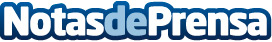 Aldeas infantiles pone en marcha "10.000 firmas por la infancia"Datos de contacto:Nota de prensa publicada en: https://www.notasdeprensa.es/aldeas-infantiles-pone-en-marcha-10-000-firmas Categorias: Solidaridad y cooperación http://www.notasdeprensa.es